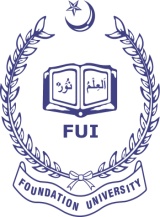 Name:__________________________________________  D/S/O_____________________________________	Reg No: ______________________________ Program:_____________________________________________Credit hours completed:			CGPA			 Session		____________I have completed all requirements for the degree. Following documents are attached for issuance of degree.Address: ______________________________________________________________________________________________________________________________________________________Phone (Res): _________________________ Mobile:					__________________________________             Student SignatureDate:				Verified by Asst. Manager Student Affairs			Controller of Examinations, FUINORMALRs. 2000/-S. NoDocumentsVerification1Degree Fee Deposit Slip (Original)2Copy of Clearance Form3Attested Copy of Matric Certificate4Attested Copy of FA/F. Sc Certificate5Attested Copy of Bachelor Transcript/Degree6Attested Copy of Master/MBA Transcript/Degree7Attested Copy of MS/M. Phill Transcript/Degree8Attested Copy of PhD Transcript